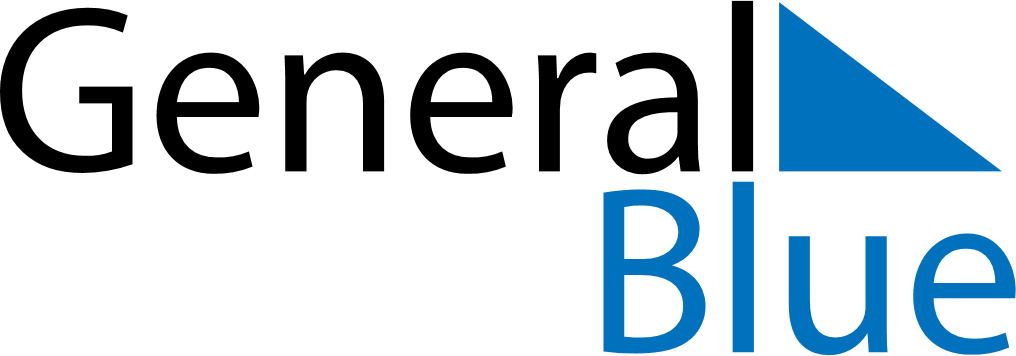 September 2030September 2030September 2030September 2030LiechtensteinLiechtensteinLiechtensteinMondayTuesdayWednesdayThursdayFridaySaturdaySaturdaySunday123456778Mariä Geburt9101112131414151617181920212122232425262728282930